Technician ForumTime: Wednesday 20th April, 13:00 - 15:00Place: Meeting room 7.1 and 7.2 of laboratory building Program: 13:00 – 13:05  	Welcome13:05 – 13:25	Speaker: Mireia Mayoral SafontTopic:  In vivo optical imaging technique.13:25 – 13:30	Questions 13:30 – 13:50	Speaker: Bente-Lise LillebøTopic: Econline: why it is important.13:50 – 13:55	Questions13:55 – 14:15	Speaker: Olivera BozickovicTopic: Quantitative PCR using LightCycler480.14:15 – 14:20	Questions14:20 – 15:00	Suggestions for the next topicTechnician forum community: Ersilia Bifulco, Jenny Zhang, Tove Folkestad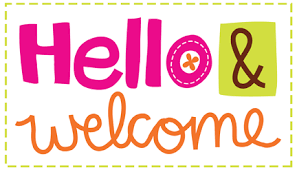 